 LAKE THURMOND RV PARK & CAMPGROUND RULES AND REGULATIONS: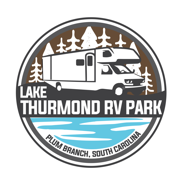 678 Fishing Village Rd., Plum Branch, SC 29845 / 864-484-6365We have established the following general campground guidelines to help ensure your safety and your enjoyment while in our park. Those who choose not to observe these guidelines can be asked to leave our park without any form of refund. SPEED LIMIT: Do not speed inside the park. Maintain a speed of no more than 10mph. You will receive a warning the first time. You will be fined $50 on the second offense and asked to leave the park on the third. Remember…children are playing, and people are walking their dogs. QUIET TIME: Park quiet time is from 10 PM until 8 AM. Please be respectful of your neighbors. Noise complaints received from more than one park guest (can include but not limited to: children, barking dogs, parties, loud music, etc.) will receive one warning before being asked to leave the park. Children must ALWAYS be maintained and in the presence of an adult (at least 18 years of age). NO LOUD MUSIC OR RAUCOUS PARTIES. Larger get togethers must take place in the common area near the playground.PLAYGROUND: YOU are responsible for your children when they are using the playground. Lake Thurmond RV Park is not responsible for any injuries or accidents that may occur while using the playground equipment. SITE OCCUPANCY: Only one (1) RV is allowed per campsite. SAFETY AFTER DARK: Please carry a flashlight. No bike or scooter riding after dark.TRASH: Dumpsters located on the left past the office/bathhouse. Your campsite must be kept clean and neat. FIRE RINGS: Small campfires only. No bonfires, no accelerants permitted. Do not build a fire if it is windy or dry. You MUST put out the fire before going to bed or leaving the campground.CLOTHESLINES: Not permitted. ILLEGAL DRUGS: There will be zero tolerance of any illegal drugs on the property at any time. You will be asked to leave immediately if there is any suspicion or proof of illegal drugs. PETS: ALL pets (even cats) must be on a leash when outdoors, AT ALL TIMES. ALL pets (even cats) must be in the presence of the owner, AT ALL TIMES. If you are observed allowing your pet to defecate without picking it up, you will be fined $50 for the first time. If you are caught again, you will be asked to leave the park without any refund. We will not tolerate excessive barking. You will be given one warning before being asked to leave the park. Each pet owner will always be held legally responsible for their pet. Each pet will need to have updated vaccinations and provide proof to the office immediately upon check-in. ALL SERVICE ANIMALS WELCOME. NO AGGRESSIVE PETS.  Maximum of 3 pets unless approved by management. Pets are not allowed in any buildings or bathrooms. DOG PARK: Do not leave your dogs unattended.FOR YOUR SAFETY: Please do not walk around the wild areas or anywhere in the park barefooted. VISITORS: Your visitors are always welcome at Lake Thurmond RV Park. Guests and their visitors are expected to read and adhere to all campground guidelines. Guidelines are presented at time of check-In. All your visitors must leave the campground by 11 p.m. POWER/SEWER CONNECTIONS: Power connections to park supplied receptacles must not be showing ANY wires - all wires must be contained inside the outer jacket with no breaks or slices in it. AUTO-TRANSFORMERS ARE NOT ALLOWED. ONE POWER CORD PER RV (MORE THAN ONE DOES NOT MEET CODE). Water connections must not be leaking at the spigot or from any point of the customer’s equipment (including but not limited to holding tanks or hoses). If we see your equipment leaking, we will shut off the water and contact you to hopefully prevent damage. Sewer connections MUST have good seals with absolutely no leaks in the hose apparatus. This is a health and safety hazard. Neglect will not be tolerated. You will be asked to replace the hoses or please leave the park. We also ask that you have all hoses neatly placed so that they are out of the way of lawn maintenance, of which includes elevating your sewer connection. We will not replace sewer hoses that are inadvertently hit by the weed eater due to neglect of your hoses. Ground disposal of any drain water (gray or black) is prohibited. Wastewater from RVs (including sink water) must be disposed of into sewer drains. Do not put grease down the sewer. DECORATIONS / ITEMS OUTSIDE YOUR RV: No political flags, signs, etc. of any kind are allowed. No sheds, utility buildings or tents are allowed to be erected.  No large or bulky items outside your RVLake Thurmond RV Park is not responsible for damage to vehicles or RVs, accidents, or personal injury or property damage. ONSITE RENTAL CAMPERS: There is a 3-month booking limit, which can be extended per manager approval. Guests have a five-day grace period including the actual due date to pay their rental fee. On the 6th day, there will be a $50 late fee added to your bill, with an additional $10 added per day until the bill is paid. If the balance is not paid within a week of the 5-day grace period (day 12), you will be asked to leave.LONG-TERM STAY: We only accept RVs that are less than 10 years old and/or are in good working and aesthetic order (see paragraph below on appearance and maintenance). You will be asked to send pictures for approval or acceptance of any RV older than 10 years. The approval will be at the manager’s discretion. You must have current tags, registration, and insurance on your RV and vehicle(s) present. Proof must be given to the office upon registration or check in. Lot fee is payable in advance and due based upon the date of your arrival. Guests have a five-day grace period including the actual due date to pay the lot fee. On the 6th day, there will be a $25 late fee added to your bill, with an additional $10 added per day until the bill is paid.  If your balance has not been paid within a week of the 5-day grace period, which is day 12, you will need to vacate the park. Long-term RV residents are responsible for the exterior maintenance of their RVs. These must be cleaned regularly to maintain their appearance. RVs that become dilapidated and show their age and no longer comply to the general appearance of others in the park will be required to leave at the discretion of the management. Vehicles that are inoperable CANNOT be “parked” at your site or on the park property. No working on your vehicle on-site without management approval. FREEZING TEMPERATURE GUIDELINES: If the temperatures are going to be dropping below freezing, we will be turning everyone’s water off AT YOUR CAMPER in prep for the freezing temps. So, if you arrive, and have no water, that’s likely what is going on! Also, if you are leaving for any extended period, please turn your water off. Insulated spigot covers MUST be left in place throughout winter until the last chance of freeze passes in spring. Failure to follow all guidelines, instructions, etc. concerning freezing temperatures and water spigots, etc. that result in damage to any campground property will result in fines to the guest who ignored said guidelines.VIOLATION OF ANY OF THESE GUIDELINES: Grounds for ejection from the park without refund. FORMS OF PAYMENTS: We accept all major Credit Cards, cash, money orders, or checks. CANCELLATIONS: Campsites - We will return your deposit minus a $15 processing charge if you cancel EIGHT (8) or more days prior to your arrival date. If you cancel less than SEVEN (7) days of your arrival date, your full deposit is forfeited. Holiday and onsite camper rental cancellations require a 14-day notice. No Shows: Guests failing to cancel their reservation (with the required time, listed above) will be considered a no show and subject to the same cancellation policies. DEPOSITS: Sites - Nightly and weekly – 100% due at time of reservation. Monthly - $200 for site/$100 for electric. Onsite Campers – Weekly - $100 refundable damage/pet deposit, $25 nonrefundable cleaning fee. Monthly - $200 deposit to hold site (goes toward first month’s rent), $200 refundable damage/pet deposit, $75 nonrefundable cleaning fee.DEPARTURE NOTICE:  You must provide at least 14-days’ notice if departing an extended stay site or onsite camper.ENFORCEMENT OF RULES:  The local Sheriff’s Department has the authority to enforce all rules and if necessary, ask you to vacate the property.MANAGEMENT RESERVES THE RIGHT TO REFUSE SERVICE, LIMIT THE LENGTH OF STAY AND THE NUMBER OF PERSONS OR VEHICLES PER SITE AND/OR EVICT ANY PERSON OR PARTY WITHOUT REFUND. PARK STAFF ARE NOT ALLOWED TO WORK ON RVS BELONGING TO GUESTS. CAMPING IS AN OUTDOOR EXPERIENCE; THEREFORE, WE DO NOT GIVE REFUNDS DUE TO WHIMS OF MOTHER NATURE!